II. MISTROVSTVÍ POSÁZAVÍ v MÖLKKYJEDNOTLIVCŮ a DVOJICjako součást IV. Jarní zlaté zručské mölkky 14. – 5. 20176 Místo konání:	tenisové dvorce TJ Jiskra Zruč nad Sázavou, ul. Dvouletky 1031 Termín konání:	neděle 14. května 2017Pořadatel:	z pověření ČSM SKC Zruč nad Sázavou a Spolek za Zruč veselejšíOrganizační výbor:	ředitel turnaje	Ing. Leoš Fiala, 777 922 395				hlavní rozhodčí 	bude určen dle nominace ČSM			delegát ČSM 		Ing. Josef  Buzek, 725 648 653				členové OV 		budou určeni dodatečněKategorie:	a) muži										b) ženy										c) junioři		hráči narození 2001 a mladší					d) juniorky		hráčky narozené 2001 a mladší				e) poslední šance jednotlivců							e) dvojice muži								g) dvojice ženy								h) smíšené dvojice								i) poslední šance dvojic 								j) turnaj příchozích a rodičů s dětmiPřihlášky:	na mailové adrese zazrucveselejsi@seznam.cz , SMS zprávou na tel. č. 		777 922 395 do pátku 12. 5. 2017 	nebo na místě nejpozději do soboty 	13. 5. 2017 16:00. V turnaji může startovat max. 64 mužů, 32 žen, 16 	juniorů a 16 juniorek, 64 dvojic - přednost mají dříve přihlášení. Časový program:	sobota 13. 5. 2017 	19:00	losování soutěží jednotlivců a dvojic		neděle 14. 5. 2017	  8:30 	prezentace, výdej čísel							  9:30 	zahájení soutěží jednotlivců							11:00 	zahájení „poslední šance“ jednotlivců					12:30	zahájení soutěží dvojic 							13:30	zahájení „poslední šance“ dvojic, 							zahájení turnaje příchozích a rodičů s dětmi					16:00	finále jednotlivých kategorií							17:00	vyhlášení výsledků				Tento časový program může být v průběhu dne upraven.			 Startovné:	před zahájením hry 100 Kč za hráče, junioři a důchodci 50 Kč,		Hrací sady:	oficiální hrací sady firmy Tuoterengas				  Hřiště:	jednotlivá hřiště budou vyznačena a očíslována 1 - 16Ceny:	Vítězové všech hlavních kategorií získají titul „Mistr Posázaví v mölkky 2017“. Nejlepší 3 hráči v každé hlavní kategorii obdrží medaile a věcné ceny. Finalisté turnajů „poslední šance“ obdrží medaile.Hra:	Hraje se podle všeobecných pravidel hry mölkky vydaných ČSM.    Přešlapy nejsou povoleny a trestají se dle pravidel.			    Všichni hráči musí mít při hře připevněná startovní čísla.Pravidla hodu:	Hází se z prostoru za mölkkari spodním obloukem, technika hodu
je libovolná. 	Hod se nepočítá, pokud hráč vstoupí na mölkkari nebo opustí prostor pro odhod směrem dopředu přes mölkkari. Herní systém:	V jednotlivých kategoriích jednotlivců se hraje „vyřazovacím způsobem  na dvě porážky“.  O systému nasazení hráčů při losování na základě výsledků ČMP ve hře mölkky a IV. Jarní zlaté zručské mölkky rozhodne organizační výbor po poradě s delegátem ČSM a vrchním rozhodčím. Hráči z jednoho družstva budou rozlosováni dle možností do odlišných čtvrtin hracího plánu. Při nižším počtu účastníků než 16 v některé z kategorií jednotlivců může být hrací systém  upraven na skupinový.	            Všechny soutěže dvojic se hrají vyřazovacím způsobem na jednu porážku, všechny zápasy na dvě vítězné sady. V soutěžích e) g) h) může každý hráč nastoupit pouze v jedné kategorii.   		           V turnaji „poslední šance jednotlivců“ mohou startovat všichni hráči, kteří v jednotlivých kategoriích vyhráli maximálně jeden zápas. Hraje se vyřazovacím způsobem na jednu porážku bez rozdílu kategorií.	V turnaji „poslední šance dvojic“ mohou startovat pouze dvojice, vyřazené ve svých úvodních zápasech. Hraje se vyřazovacím způsobem na jednu porážku bez rozdílu kategorií.	Pořadatel si vyhrazuje právo některá kola soutěží zkrátit na jednu sadu.Zahájení hry:	V první sadě začíná vždy hráč nebo dvojice uvedení v hracím plánu na vyšším místě, ve druhé opačně, v případné třetí rozhodující sadě rozhoduje o začínajícím lepší skóre z prvních dvou sad, případně los.Rozhodčí a výsledky:	Hráči si hru rozhodují i evidují sami, vítěz nahlásí výsledek. Protest:	Je možné jej vznést do pěti minut od ukončení hry za poplatek 200 Kč. Poplatek se platí při podání protestu organizačnímu výboru turnaje a je nevratný. O výsledku protestu rozhoduje do 20 minut organizační výbor turnaje a jeho rozhodnutí je konečné.	www.zazrucveselejsi.cz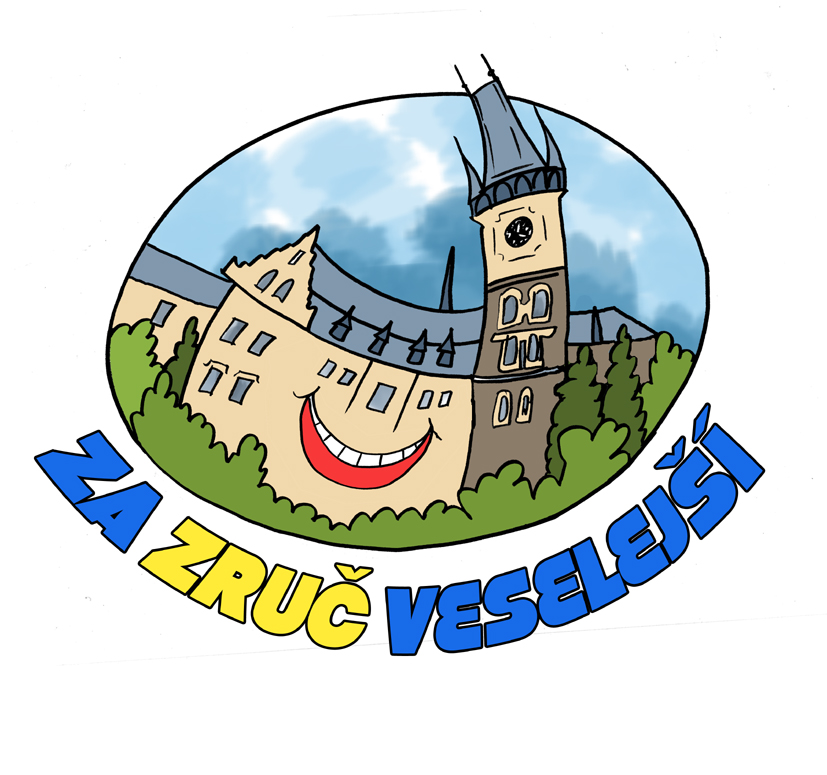 Mistrovství Posázaví jednotlivců a dvojic ve hře mölkky je schváleno Českým svazem  mölkky a zařazeno do oficiálního turnajového kalendáře ČSM 2017.II.  MISTROVSTVÍ POSÁZAVÍ V  MÖLKKY 14. 5. 2017JE  PODPOROVÁNO  MĚSTEM ZRUČ NAD SÁZAVOU